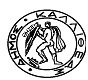    Κύριε Πρόεδρε,               Παρακαλούμε, όπως κατά την προσεχή συνεδρίαση του Δημοτικού Συμβουλίου περιλάβετε προς συζήτηση και έγκριση και το στην περίληψη θέμα, για το οποίο σας γνωρίζουμε τα ακόλουθα:Με το με αριθμό πρωτ. 141901/ΓΔ4/5-11-2021 έγγραφό του, το Υπουργείο Παιδείας και Θρησκευμάτων, ζήτησε τις προτάσεις των Διευθύνσεων της Πρωτοβάθμιας και Δευτεροβάθμιας Εκπαίδευσης σχετικά με τις μεταβολές σχολικών μονάδων για το σχολικό έτος 2022-2023. Σε συνέχεια αυτού και σύμφωνα προς το με αριθμό πρωτ.13539/ 18-11-2021 έγγραφό της (δικό μας 51919/18-11-2021), η Διεύθυνση Πρωτοβάθμιας Εκπαίδευσης Δ΄ Αθήνας προτείνει τη μεταβολή  της υφιστάμενης οργανικότητας του 1ου Ειδικού Νηπιαγωγείου Καλλιθέας από 1/θέσιο σε 2/θέσιο.        Σύμφωνα προς τις διατάξεις του άρθρου 59 § 15 του Ν. 3966/2011, το Δημοτικό Συμβούλιο γνωμοδοτεί επί των προτάσεων των Διευθύνσεων της Πρωτοβάθμιας και Δευτεροβάθμιας Εκπαίδευσης σχετικά με τις μεταβολές σχολικών μονάδων.Κατόπιν των ανωτέρω, προτείνουμε τη μεταβολή  της υφιστάμενης οργανικότητας του 1ου Ειδικού Νηπιαγωγείου Καλλιθέας από 1/θέσιο σε 2/θέσιο.     Συνημμένα:Το με αριθμό πρωτ. 13539/18-11-2021 έγγραφο της  Δ/νσης Πρωτοβάθμιας Εκπαίδευσης Δ’ ΑθήναςΤο με αριθμό πρωτ. 141901/ΓΔ4/5-11-2021 έγγραφο του Υπ. Παιδείας & Θρησκευμάτων Σχετική νομοθεσία:Ν.3966/2011Ν.1966/1991Ν. 1566/1985Κοινοποίηση:Γραφείο ΔημάρχουΓραφείο  Γενικού ΓραμματέαΑντ/ρχο Περιβάλλοντος  Παιδείας και Δια Βίου ΜάθησηςΠρόεδρο της Σχολικής Επιτροπής Πρωτοβάθμιας ΕκπαίδευσηςΔ/νση Πολιτισμού, Παιδείας και Νέας ΓενιάςΤμήμα Παιδείας και Δια Βίου Μάθησης ΕΛΛΗΝΙΚΗ ΔΗΜΟΚΡΑΤΙΑ                                 ΝΟΜΟΣ ΑΤΤΙΚΗΣΔΗΜΟΣ ΚΑΛΛΙΘΕΑΣΔΙΕΥΘΥΝΣΗ  :Πολιτισμού, Παιδείας & Νέας ΓενιάςΤΜΗΜΑ        :Παιδείας και Διά Βίου ΜάθησηςΤΑΧ. Δ/ΝΣΗ :Φιλαρέτου 108, Τ.Κ. 17676 ΑΡΜΟΔΙΟΣ  :Σ. ΚιοσέΤΗΛ.             :2109589635Ε-ΜΑΙL        :paideia@kallithea.gr                    Καλλιθέα 25/11/2021                       Αρ. Πρωτ.:  53312Θέμα: Γνωμοδότηση επί της πρότασης μεταβολών σχολικών μονάδων Πρωτοβάθμιας  Εκπαίδευσης για το σχολικό έτος 2022-2023.                                       ΠΡΟΣ              Τον Πρόεδρο του   Δημοτικού ΣυμβουλίουΟ ΑΝΤΙΔΗΜΑΡΧΟΣ ΠΕΡΙΒΑΛΛΟΝΤΟΣ ΠΑΙΔΕΙΑΣ   ΚΑΙ ΔΙΑ ΒΙΟΥ ΜΑΘΗΣΗΣ                                                                                               ΚΑΛΟΓΕΡΟΠΟΥΛΟΣ ΚΩΝΣΤΑΝΤΙΝΟΣ